		týden 7 Detektivní plán 	10.10.-14.10.detektiv/ka:____________________________Informace:Tento týden se soustředím na dodržování cíle: _________________________________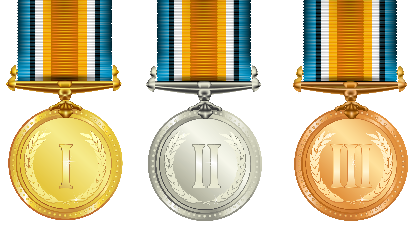 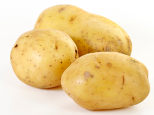 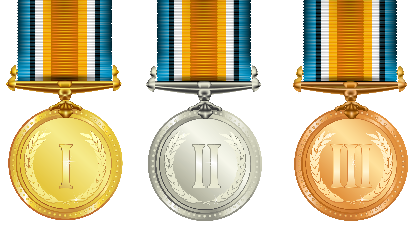 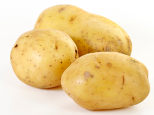 Jak mi šlo dodržování:  Důkaz: ___________________________________________________________________________________________________Co budu zjišťovat:Moje hodnocení: (Jak poznám, že jsem se to naučil/a)Tento týden se mi povedlo ____________, protože _________________________________________.Cvičení do desetiminutovky nebo diktátu (dobrovolné)Podpis rodičů = Týdenní plán je vyplněný (neděle)		Jakub Svatoš__________	------------------------------------------Kupón do losování detektivních případůJméno: ______ Odpověď: ______________________ ________________________________________Vážení žáci, vážení rodiče.V úterý je projektový den, budeme spolu 4 hodiny. Den prožijeme ve škole, není nutné žádné mimořádné oblečení. Budete potřebovat svačinu, školní knížku a penál popř. pravítko. Rodiče, prosím podepište školní knížku a potvrďte tak, že počítáte se změnou ve vyučování.Jáchym a David byli v pátek a v sobotu na návštěvě v jiných školách. V čem je to pro nás prospěšné? Jak se můžeme od jiných škol inspirovat?Máme za sebou už tolik týdnů, na kolik se zaměřujeme pravidel. Proto se již nemusíte soustředit na pravidla třídní, nýbrž i na něco jiného, v čem chcete být lepší. POZOR – je třeba myslet na to, abyste vždy našli důkaz, jak vám šlo plnění. Já vám vyznačuji i můj pohled na vaše snažení. Proto bedlivě vymýšlejte, na co se chcete soustředit a co může pozorovat i učitel.Přeji vám barevné podzimní dnyJakub Svatoš PředmětUčivoKde to najduMIndické násobení, krychlové stavby, pohyb ve stovkové tabulce.Uč. Do str. 19PS. Do str. 11SKNVelká MoravaSpolečnost str. 20-24ČJSoutěžně; stavba slova, slovní druhyUč. Do str. 29PS. Do str. 16ČteníDílna čtení a psaníSKN:Dovedu sdělit smysluplné věty plné informací, která začínají slovy:SKN:ČJ:Libovolná slova, která mi rodiče vyberou z pracovního sešitu, umím rozdělit na předponovou část, kořen, příponovou část a koncovku.ČJ: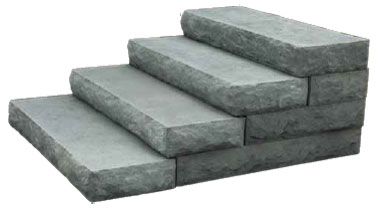 M:Jsem rychlý/á v přiřazování plánů ke krychlovým stavbám.M:min. I------------------------------------------------------------------------------I max.